高雄市鼓山區私立大榮高中附設國小部110學年度校訂課程-《FUN眼看世界》教學方案設計一、設計理念：2月2日世界溼地日，3月22日世界水資源日，4月22日世界地球日，還有，還有6月8日的世界海洋日，我們可讓學生更加重視地球一點、更加關心海洋一點，因為關心，把海洋放在心裡，那麼就最親近海了！跨過社區的藩籬或地理的限制，我們每天多關心海一些，在生活中少一些對環境、對溼地的破壞，也就是愛海的具體表現了！二、學期主題/單元名稱：FUN眼看世界-親近海洋三、教學設計：附件1世界海洋日：團結就是守護海洋的力量（環境通訊網http://enw.e-info.org.tw/article/665）在遙遠的外太空望著我們居住的星球是如此湛藍，在宇宙中是如此獨特，因為它。海洋，地球生命之母海洋，占地球面積7成，大多數學者認為它是地球生命的母親。在32億年前最早的生命就在海洋誕生，而至今所發現的34個動物門中，海洋就佔了33個門，其中15個門的動物只能生活在海洋的環境中。它不僅是地球生命的母親，也製造大氣中超過半數的氧氣、吸收地球將近1/3的二氧化碳。另外，我們所喝的水、所吃的食物、所用的物品都是直接取自大海，或是從海洋轉換而來。地球上，有半數人口居住在海岸，以海為生產業的產值每年超過5000億美元。因為人類，地球生命之母病危！海洋如此重要，卻面臨嚴峻的危機。人類過度捕撈，超過魚類繁殖生長的速度，WWF在《科學》期刊發表對海洋健康狀況的分析報告，警告若對海洋生態的破壞和濫獲情況持續下去，人類將在2048年無魚可吃。另外，人類自工業革命之後大量排放二氧化碳，導致海洋酸化程度增加25％，這樣會影響珊瑚、浮游生物等海洋生物利用碳酸鈣製造骨骼或保護用的外殼，使許多海洋生物因此消逝。而火力發電廠排放大量汞廢氣，使海洋汞含量在過去20年增加30%，在汞進入食物鏈之後，將使人類食用魚類造成水銀中毒。人類將富含氮與磷的家庭廢污水、肥料排入海中，使海中藻類大量繁殖，海藻大量吸收水中氧氣導致其他生物缺氧而死。國際海洋日的源起國際社會體認到解決海洋問題已刻不容緩，於是1992年，巴西里約熱內盧召開的聯合國環境與發展會議首度確定6月8日為世界海洋日（World Oceans Day），希望全球關注當前海洋所面臨的嚴重問題。2003年，海洋計畫團體（The Ocean Project）與世界海洋網絡（World Ocean Network）兩個民間團體開始合作，在全世界超過1200個的組織網絡間推廣海洋日。2009年聯合國大會指定6月8日為世界海洋日，並正式舉辦官方慶祝活動。自2009年起，海洋計畫團體與世界海洋網絡都為每年海洋日訂一個主題，2009年主題是「共有的海洋、共同的氣候、共享的未來」，聚焦於海洋在氣候變遷中所扮演的角色。2010年主題是「海洋萬物，擇你所選、護你所愛」（Oceans of Life / Pick your favorite * Protect your favorite)，配合生物多樣性年，關注海洋生物多樣性。2011年以及2012年共同主題是「年輕人！改變的力量」（Youth: the Next Wave for Change)，期望藉由年輕人的知識和旺盛行動力，以實際行動保護海洋，甚至影響家人關心這個議題。團結就是保護海洋的力量2013年及2014年的共同主題，則是「團結就是保護海洋的力量」（Together we have the power to protect the ocean)，相信即使是個人小小的行動，聚集起來也能造成重大的改變，挽回現在所面臨的頹勢，重新擁有健康的海洋。世界海洋日官方網站，就嘗試藉著網路匯集眾人的力量。除了建立網路平台收錄數十個國家、超過250場相關活動，可供訪客查詢自己國家的慶祝活動就近參與。另外也舉辦「對海洋許一個承諾」活動，讓民眾承諾改變一種生活習慣，以行動守護海洋，並把該行動拍照後放在臉書或推特等社群網站，並標籤WorldOceansDay，讓全世界的網友看到你的努力。在臺灣也有許多相關活動響應海洋日，除了有淨灘活動清除海岸廢棄物；會潛水的人，也可以參加珊瑚礁體檢，定期檢測臺灣沿海的珊瑚礁及魚類狀況。另外，還有回收瓶蓋製作大型藝術裝置的工作坊可以參與。別再抱怨自己一個人力量太小，無法幫助那麼廣闊的海洋。即刻做出行動、參與活動，就會發現「團結就是保護海洋的力量」。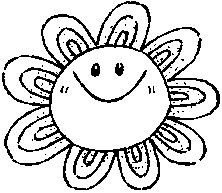 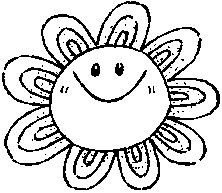 心裡如何惦記著我們可以為海洋做的事，小朋友，請先分組討論，再把想法記錄在圖框裡。實施年級實施年級三年級三年級三年級三年級設計者三年級教學團隊跨領域/科目跨領域/科目社會、綜合活動社會、綜合活動社會、綜合活動社會、綜合活動總節數20節核心素養：●A2系統思考與解決問題社-E-A2　敏覺居住地方的社會、自然與人文環境變遷，關注生活問題及其影響，並思考解決方法。●A2系統思考與解決問題綜-E-A2探索學習方法，培養思考能力與自律負責的態度，並透過體驗與實踐解決日常生活問題。核心素養：●A2系統思考與解決問題社-E-A2　敏覺居住地方的社會、自然與人文環境變遷，關注生活問題及其影響，並思考解決方法。●A2系統思考與解決問題綜-E-A2探索學習方法，培養思考能力與自律負責的態度，並透過體驗與實踐解決日常生活問題。核心素養：●A2系統思考與解決問題社-E-A2　敏覺居住地方的社會、自然與人文環境變遷，關注生活問題及其影響，並思考解決方法。●A2系統思考與解決問題綜-E-A2探索學習方法，培養思考能力與自律負責的態度，並透過體驗與實踐解決日常生活問題。核心素養：●A2系統思考與解決問題社-E-A2　敏覺居住地方的社會、自然與人文環境變遷，關注生活問題及其影響，並思考解決方法。●A2系統思考與解決問題綜-E-A2探索學習方法，培養思考能力與自律負責的態度，並透過體驗與實踐解決日常生活問題。核心素養：●A2系統思考與解決問題社-E-A2　敏覺居住地方的社會、自然與人文環境變遷，關注生活問題及其影響，並思考解決方法。●A2系統思考與解決問題綜-E-A2探索學習方法，培養思考能力與自律負責的態度，並透過體驗與實踐解決日常生活問題。核心素養：●A2系統思考與解決問題社-E-A2　敏覺居住地方的社會、自然與人文環境變遷，關注生活問題及其影響，並思考解決方法。●A2系統思考與解決問題綜-E-A2探索學習方法，培養思考能力與自律負責的態度，並透過體驗與實踐解決日常生活問題。核心素養：●A2系統思考與解決問題社-E-A2　敏覺居住地方的社會、自然與人文環境變遷，關注生活問題及其影響，並思考解決方法。●A2系統思考與解決問題綜-E-A2探索學習方法，培養思考能力與自律負責的態度，並透過體驗與實踐解決日常生活問題。核心素養：●A2系統思考與解決問題社-E-A2　敏覺居住地方的社會、自然與人文環境變遷，關注生活問題及其影響，並思考解決方法。●A2系統思考與解決問題綜-E-A2探索學習方法，培養思考能力與自律負責的態度，並透過體驗與實踐解決日常生活問題。學習重點學習表現學習表現社會3d-Ⅱ-1　探究問題發生的原因與影響，並尋求解決問題的可能做法。綜合活動3d-Ⅱ-1　覺察生活中環境的問題，探討並執行對環境友善的行動。社會3d-Ⅱ-1　探究問題發生的原因與影響，並尋求解決問題的可能做法。綜合活動3d-Ⅱ-1　覺察生活中環境的問題，探討並執行對環境友善的行動。社會3d-Ⅱ-1　探究問題發生的原因與影響，並尋求解決問題的可能做法。綜合活動3d-Ⅱ-1　覺察生活中環境的問題，探討並執行對環境友善的行動。社會3d-Ⅱ-1　探究問題發生的原因與影響，並尋求解決問題的可能做法。綜合活動3d-Ⅱ-1　覺察生活中環境的問題，探討並執行對環境友善的行動。社會3d-Ⅱ-1　探究問題發生的原因與影響，並尋求解決問題的可能做法。綜合活動3d-Ⅱ-1　覺察生活中環境的問題，探討並執行對環境友善的行動。學習重點學習內容學習內容社會Ab-Ⅱ-2　自然環境會影響經濟的發展，經濟的發展也會改變自然環境。綜合活動Cd-Ⅱ-2　環境友善的行動與分享。社會Ab-Ⅱ-2　自然環境會影響經濟的發展，經濟的發展也會改變自然環境。綜合活動Cd-Ⅱ-2　環境友善的行動與分享。社會Ab-Ⅱ-2　自然環境會影響經濟的發展，經濟的發展也會改變自然環境。綜合活動Cd-Ⅱ-2　環境友善的行動與分享。社會Ab-Ⅱ-2　自然環境會影響經濟的發展，經濟的發展也會改變自然環境。綜合活動Cd-Ⅱ-2　環境友善的行動與分享。社會Ab-Ⅱ-2　自然環境會影響經濟的發展，經濟的發展也會改變自然環境。綜合活動Cd-Ⅱ-2　環境友善的行動與分享。概念架構概念架構概念架構概念架構概念架構導引問題導引問題導引問題海洋與我們的生活息息相關，海跟我們很近，卻也很遠……首先可以透過繪本，讓學生多「接近」海、親近海。海有不同的樣貌，接近海的地方，也有不同的特色與生態。海洋與我們的生活息息相關，海跟我們很近，卻也很遠……首先可以透過繪本，讓學生多「接近」海、親近海。海有不同的樣貌，接近海的地方，也有不同的特色與生態。海洋與我們的生活息息相關，海跟我們很近，卻也很遠……首先可以透過繪本，讓學生多「接近」海、親近海。海有不同的樣貌，接近海的地方，也有不同的特色與生態。海洋與我們的生活息息相關，海跟我們很近，卻也很遠……首先可以透過繪本，讓學生多「接近」海、親近海。海有不同的樣貌，接近海的地方，也有不同的特色與生態。海洋與我們的生活息息相關，海跟我們很近，卻也很遠……首先可以透過繪本，讓學生多「接近」海、親近海。海有不同的樣貌，接近海的地方，也有不同的特色與生態。●人們的活動和海洋有著什麼樣的關聯？●幾月幾日是世界海洋日？●「海就在我心裡」，心裡如何惦記著我們可以為海洋做的事？●人們的活動和海洋有著什麼樣的關聯？●幾月幾日是世界海洋日？●「海就在我心裡」，心裡如何惦記著我們可以為海洋做的事？●人們的活動和海洋有著什麼樣的關聯？●幾月幾日是世界海洋日？●「海就在我心裡」，心裡如何惦記著我們可以為海洋做的事？學習目標學習目標學習目標學習目標學習目標學習目標學習目標學習目標認識海邊有沙灘或溼地等不同環境。了解溼地的重要性。了解環境的整體性：山、河流、平原與海洋的關係。培養關懷海洋、愛護海洋的態度。認識海邊有沙灘或溼地等不同環境。了解溼地的重要性。了解環境的整體性：山、河流、平原與海洋的關係。培養關懷海洋、愛護海洋的態度。認識海邊有沙灘或溼地等不同環境。了解溼地的重要性。了解環境的整體性：山、河流、平原與海洋的關係。培養關懷海洋、愛護海洋的態度。認識海邊有沙灘或溼地等不同環境。了解溼地的重要性。了解環境的整體性：山、河流、平原與海洋的關係。培養關懷海洋、愛護海洋的態度。認識海邊有沙灘或溼地等不同環境。了解溼地的重要性。了解環境的整體性：山、河流、平原與海洋的關係。培養關懷海洋、愛護海洋的態度。認識海邊有沙灘或溼地等不同環境。了解溼地的重要性。了解環境的整體性：山、河流、平原與海洋的關係。培養關懷海洋、愛護海洋的態度。認識海邊有沙灘或溼地等不同環境。了解溼地的重要性。了解環境的整體性：山、河流、平原與海洋的關係。培養關懷海洋、愛護海洋的態度。認識海邊有沙灘或溼地等不同環境。了解溼地的重要性。了解環境的整體性：山、河流、平原與海洋的關係。培養關懷海洋、愛護海洋的態度。融入之議題（學生確實有所探討的議題才列入）融入之議題（學生確實有所探討的議題才列入）融入之議題（學生確實有所探討的議題才列入）實質內涵●海E7　閱讀、分享及創作與海洋有關的故事。●海E16　認識家鄉的水域或海洋的汙染、過漁等環境問題。●海E7　閱讀、分享及創作與海洋有關的故事。●海E16　認識家鄉的水域或海洋的汙染、過漁等環境問題。●海E7　閱讀、分享及創作與海洋有關的故事。●海E16　認識家鄉的水域或海洋的汙染、過漁等環境問題。●海E7　閱讀、分享及創作與海洋有關的故事。●海E16　認識家鄉的水域或海洋的汙染、過漁等環境問題。融入之議題（學生確實有所探討的議題才列入）融入之議題（學生確實有所探討的議題才列入）融入之議題（學生確實有所探討的議題才列入）所融入之單元學習資源學習資源學習資源認識溼地作業繪本「一起去看海」山、河、平原與海關係的照片或示意圖Youtube影片、文章、海報 認識溼地作業繪本「一起去看海」山、河、平原與海關係的照片或示意圖Youtube影片、文章、海報 認識溼地作業繪本「一起去看海」山、河、平原與海關係的照片或示意圖Youtube影片、文章、海報 認識溼地作業繪本「一起去看海」山、河、平原與海關係的照片或示意圖Youtube影片、文章、海報 認識溼地作業繪本「一起去看海」山、河、平原與海關係的照片或示意圖Youtube影片、文章、海報 學習單元活動設計學習單元活動設計學習單元活動設計學習活動流程節數備註※準備活動1.教師請學生事先蒐集同學完成的「認識溼地」的學習單。2.教師準備「我們一起去看海」繪本。山海一家親一、引起動機邀請同學分享作業內容：「認識溼地」。二、發展活動除了溼地，在接近海的地方，我們還可以看到什麼特殊的風景？2.教師導讀繪本「我們一起去看海」①當你回想的時候，是不是除了海的模樣，還有海的聲音、海的味道、海的撫觸和海的溫度都一一地重現了呢？②請學生發揮想像力，跟著作者一起到海邊。3.教師詢問學生：「閱讀這本繪本，讓你聯想到什麼？」邀請學生分享他的想法或經驗。4.教師詢問學生：「人們的活動和海洋有著什麼樣的關聯？」邀請學生分享他的想法或經驗。5.教師詢問學生：「山區的、山上的，還有離海比較遠的地方，如何跟海發生關聯？」邀請學生分享他的想法或經驗。6.教師介紹山、河流、平原與海洋的關係。三、綜合活動教師舉例說明：颱風過後，許多港口聚集了漂流木；海面上漂浮著人們使用過的椅子，載浮載沉。河水連接著高山與海洋、陸地與海洋，山、河、海關係密切。※準備活動1.教師準備Youtube影片：「世界海洋日　龍洞淨灘」。2.影印附件文章「世界海洋日：團結就是守護海洋的力量」，兩人一份。海就在我心裡一、引起動機1.欣賞「世界海洋日龍洞淨灘」影片（1:41）。2.教師詢問學生：幾月幾日是世界海洋日？二、發展活動1.教師說明跟海、跟水、跟環境相關的日子：2月2日世界溼地日，3月22日是世界水資源日，4月22日是世界地球日，6月8日是世界海洋日。2.詢問學生對哪一個日子有什麼印象？3.欣賞「世界海洋日：團結就是守護海洋的力量」影片（0:44）。4.兩人一組，共同閱讀文章：「世界海洋日：團結就是守護海洋的力量」，並將重點畫線。①閱讀文章後，邀請學生分享從文章中看到了什麼？②文章中鼓勵我們每個人的是什麼？5.「海就在我心裡」，心裡如何惦記著我們可以為海洋做的事？先分組討論，再記錄在圖畫紙上。三、綜合活動邀請各組同學輪流上臺說明討論結果，並鼓勵大家用心依照討論結果，將做法落實於生活。18216’2●鼓勵學生主動分享●鼓勵學生踴躍發表●指導學生用心聆聽●鼓勵學生用心思考、主動發表想法●鼓勵學生用心思考、主動發表想法●指導學生用心學習●指導學生用心觀賞●指導學生主動分享、踴躍發表●指導學生用心觀賞●指導同學用心閱讀、思考●指導同學用心思考、踴躍發表